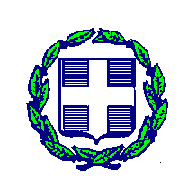 ΣΥΝΤΗΡΗΣΗ ΑΝΕΛΚΥΣΤΗΡΩΝ ΚΤΙΡΙΩΝ ΠΑΜΘ 2020-2022ΟΙΚΟΝΟΜΙΚΗ ΠΡΟΣΦΟΡΑ(Ολογράφως 1       …………………………………………......................................................................................................)(Ολογράφως 2       …………………………………….............................................................................................................)ΚΟΜΟΤΗΝΗ ….…/.……/2020Ο ΠΡΟΣΦΕΡΩΝΥπογραφή Α/ΑΠΕΡΙΓΡΑΦΗ ΜΗΝΕΣΤΙΜΗ ΑΝΑ ΜΗΝΑ (€)(ΧΩΡΙΣ ΦΠΑ)ΣΥΝΟΛΙΚΗ ΤΙΜΗΦΠΑ 24%ΤΕΛΙΚΗ ΤΙΜΗ1ΚΤΙΡΙΟ ΔΙΟΙΚΗΣΗΣ ΠΑΜΘ (Γ.Κακουλίδου 1 – Κομοτηνή)  Ένας ανελκυστήρας δύο (2) στάσεων242ΚΤΙΡΙΟ ΠΕ ΡΟΔΟΠΗΣ (πρ. Νομαρχία)(Λ.Δημοκρατίας 1 – ΚομοτηνήΔύο (2) ανελκυστήρες  έξι (6) στάσεων24ΣΥΝΟΛΑΣΥΝΟΛΑΣΥΝΟΛΑΣΥΝΟΛΑ